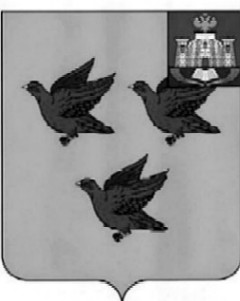 РОССИЙСКАЯ ФЕДЕРАЦИЯОРЛОВСКАЯ ОБЛАСТЬАДМИНИСТРАЦИЯ ГОРОДА ЛИВНЫПОСТАНОВЛЕНИЕ2 июля 2021 года	                                                                                            № 63 г. ЛивныОб  определении мест и способов разведения костров, сжигания мусора, травы, листвы и иных отходов, материалов или изделий на территории города Ливны Орловской областиВ соответствии с Федеральным законом от 6 октября 2003 года №131-ФЗ «Об общих принципах организации местного самоуправления в Российской Федерации», Федеральным законом от 21 декабря 1994 года № 69-ФЗ «О пожарной безопасности», постановлением Правительства Российской Федерации от 16 сентября 2020 года № 1479 «Об утверждении Правил противопожарного режима в Российской Федерации»  администрация города Ливны п о с т а н о в л я е т:1.  Определить местом для разведения костров, сжигания мусора, травы, листвы и иных отходов, материалов или изделий с использованием открытого огня земельный участок с местоположением: Орловская область, г. Ливны, ул. Хохлова, напротив очистных сооружений МУП «Водоканал».2. Установить запрет на использование открытого огня и разведение костров в специально отведенном месте, указанном в пункте 1 настоящего постановления при установлении особого противопожарного режима на территории Орловской области или города Ливны Орловской области.3. При осуществлении праздничной торговли допускается использование открытого огня для приготовления пищи в целях оказания услуг общественного питания с соблюдением Правил противопожарного режима в Российской Федерации, утвержденных постановлением Правительства РФ от 16 сентября 2020 года № 1479 «Об утверждении Правил противопожарного режима в Российской Федерации», в местах, установленных администрацией города Ливны Орловской области.4. Опубликовать настоящее постановление в газете «Ливенский вестник» и разместить на официальном сайте администрации города Ливны в сети Интернет.5. Контроль за исполнением настоящего постановления возложить на начальника отдела по мобилизационной подготовке,  гражданской обороне и чрезвычайным ситуациям администрации города Вязьмитина Э.В.Глава города                                                                                    С.А. Трубицин